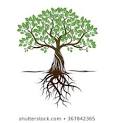   the MIND SPA presents:          FEELING GROUNDED Connect with nature to connect with yourself           Thursdays 2:00 pm - 3:00 pm, Memorial Union Suite 120September 12: Nature Walk September 19: Flower and Plant Pressing September 26: DIY Nature Sensory Jar October 3: Wire Wrapping October 10: Paint and Plant a Flower Pot October 17: DIY Essential Oil Diffuser Necklace October 24: Nature Walk October 31: Creating Art to the Tune of Nature November 7: DIY Junk Journal November 14: DIY Rice Heating Pad November 21: Wire WrappingDecember 5: Penobscot Tribe guest - Plant Identification and Traditional Medicinal Methods December 12: Paint and Tunes 